О внесении изменений в Устав Аксаринского сельского поселения Мариинско-Посадского района Чувашской Республики На основании Федерального закона от 06 октября 2003 года № 131-ФЗ «Об общих принципах организации местного самоуправления в Российской Федерации», Закона Чувашской Республики от 18 октября 2004 года № 19 "Об организации местного самоуправления в Чувашской Республике" Собрание депутатов Аксаринского  сельского поселения Мариинско-Посадского района Чувашской Республики  р е ш и л о:	1. Внести в Устав Аксаринского сельского поселения Мариинско-Посадского района Чувашской Республики, принятый решением Собрания депутатов Аксаринского сельского поселения Мариинско-Посадского района Чувашской Республики от 28 ноября . № 74/1 (с изменениями, внесенными решениями Собрания депутатов Аксаринского сельского поселения от 29.06.2015 №84/1, от 07.09.2015   № 87/1, от 15.08.2016 №15/1, 08.02.2017   №  27/1),  следующие изменения:1.1. Пункт 1 части 2 статьи 17 изложить в следующей редакции:«1) проект устава Аксаринского сельского поселения, а также проект решения Собрания депутатов Аксаринского сельского поселения о внесении изменений и дополнений в Устав Аксаринского сельского поселения, кроме случаев, когда в Устав Аксаринского сельского поселения вносятся изменения в форме точного воспроизведения положений Конституции Российской Федерации, федеральных законов, Конституции Чувашской Республики или законов Чувашской Республики в целях приведения данного устава в соответствие с этими нормативными правовыми актами».1.2. Часть 10 статьи 24 изложить в следующей редакции:«10. Глава Аксаринского сельского поселения должен соблюдать ограничения и запреты и исполнять обязанности, которые установлены Федеральным законом от 25 декабря 2008 года № 273-ФЗ «О противодействии коррупции», Федеральным законом от 3 декабря 2012 года № 230-ФЗ "О контроле за соответствием расходов лиц, замещающих государственные должности, и иных лиц их доходам", Федеральным законом от 7 мая 2013 года № 79-ФЗ "О запрете отдельным категориям лиц открывать и иметь счета (вклады), хранить наличные денежные средства и ценности в иностранных банках, расположенных за пределами территории Российской Федерации, владеть и  (или) пользоваться иностранными финансовыми инструментами".1.3. Пункт 4 части 2 статьи 27 изложить в следующей редакции:«4) несоблюдение ограничений, запретов, неисполнение обязанностей, которые установлены Федеральным законом от 25 декабря 2008 года № 273-ФЗ "О противодействии коррупции", Федеральным законом от 3 декабря 2012 года № 230-ФЗ "О контроле за соответствием расходов лиц, замещающих государственные должности, и иных лиц их доходам", Федеральным законом от 7 мая 2013 года № 79-ФЗ "О запрете отдельным категориям лиц открывать и иметь счета (вклады), хранить наличные денежные средства и ценности в иностранных банках, расположенных за пределами территории Российской Федерации, владеть и (или) пользоваться иностранными финансовыми инструментами;».1.4. Часть 2 статьи 28 изложить в следующей редакции:«2. В случае досрочного прекращения полномочий главы Аксаринского сельского поселения либо применения к нему по решению суда мер процессуального принуждения в виде заключения под стражу или временного отстранения от должности его полномочия временно исполняет должностное лицо администрации Аксаринского сельского поселения, уполномоченное решением Собрания депутатов Аксаринского сельского поселения.1.5. Часть 1 статьи 38:- дополнить абзацем 13 следующего содержания"Полномочия депутата Собрания депутатов Аксаринского сельского поселения  прекращаются досрочно в случае несоблюдения ограничений, запретов, неисполнения обязанностей, установленных Федеральным законом от 25 декабря 2008 года № 273-ФЗ "О противодействии коррупции", Федеральным законом от 3 декабря 2012 года № 230-ФЗ "О контроле за соответствием расходов лиц, замещающих государственные должности, и иных лиц их доходам", Федеральным законом от 7 мая 2013 года № 79-ФЗ "О запрете отдельным категориям лиц открывать и иметь счета (вклады), хранить наличные денежные средства и ценности в иностранных банках, расположенных за пределами территории Российской Федерации, владеть и (или) пользоваться иностранными финансовыми инструментами".- абзац 13 считать абзацем 14.1.6. Часть 4 статьи 41 изложить в следующей редакции:«4. Глава администрации Аксаринского сельского  поселения должен соблюдать ограничения, запреты, исполнять обязанности, которые установлены Федеральным законом от 25 декабря 2008 года № 273-ФЗ "О противодействии коррупции", Федеральным законом от 3 декабря 2012 года № 230-ФЗ "О контроле за соответствием расходов лиц, замещающих государственные должности, и иных лиц их доходам", Федеральным законом от 7 мая 2013 года № 79-ФЗ "О запрете отдельным категориям лиц открывать и иметь счета (вклады), хранить наличные денежные средства и ценности в иностранных банках, расположенных за пределами территории Российской Федерации, владеть и (или) пользоваться иностранными финансовыми инструментами.".1.7. Абзац второй части 2 статьи 65 изложить в следующей редакции:«Не требуется официальное опубликование (обнародование) порядка учета предложений по проекту решения Собрания депутатов Аксаринского сельского поселения о внесении изменений и дополнений в устав Аксаринского сельского поселения, а также порядка участия граждан в его обсуждении в случае, когда в устав Аксаринского сельского поселения вносятся изменения в форме точного воспроизведения положений Конституции Российской Федерации, федеральных законов, Конституции Чувашской Республики или законов Чувашской Республики в целях приведения данного устава в соответствие с этими нормативными правовыми актами.».2. Настоящее решение вступает в силу после его государственной регистрации и официального опубликования.Председатель Собрания депутатовАксаринского сельского поселения                                                     Иванов В.В.Чувашской РеспубликиИ.о. главы Аксаринского сельского поселенияЧувашской Республики                                                                         Л.П.ЕмельяноваЧĂВАШ РЕСПУБЛИКИСентерварри РАЙОНĚ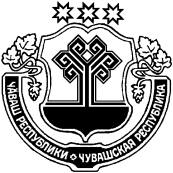 ЧУВАШСКАЯ РЕСПУБЛИКА МАРИИНСКО-ПОСАДСКИЙ РАЙОНАКСАРИН ПОСЕЛЕНИЙĚНПУÇЛĂХĚЙЫШĂНУ2017.08.17   № 38/1Аксарин ялě АДМИНИСТРАЦИЯАКСАРИНСКОГО СЕЛЬСКОГОПОСЕЛЕНИЯРЕШЕНИЕ17.08.2017 г.   № 38/1деревня Аксарино